Come and join the NFB of Maryland in partnership with the NFB Jernigan Institute for a day of play, fellowship and cane travel fun at the Columbia Mall!Who: Students in preschool through 2nd grade and their familiesWhen: Saturday, October 6, from 10 a.m. to 2 p.m.Where: Columbia Mall: 10300 Little Patuxent Parkway, Columbia, Maryland 21044 What: Students and families will have the opportunity to work on cane travel skills with a blind role model. There will be three separate groups: one for parents, one for blind children and one for sighted siblings. Separate groups will allow for different skills to be worked on. During this activity students both blind and sighted will have the opportunity to visit kid-friendly stores in the mall such as the Disney Store. Items can be purchased from stores visited, but browsing is fine as well. If sighted siblings would like, they may use a cane and sleepshades during this activity. While the kids are working in their groups, parents will have a time for Q&A before their cane travel lesson. We will come together for lunch in the food court. Please be advised that you must purchase lunch for your family. (Financial assistance for the purchase of lunches is available upon request.) Following lunch, we will go as a group to the play area, where kids will have an opportunity to play and parents will have an opportunity to chat with one another .If you have questions, or to let us know you’ll be there, contact Meleah Jensen by calling (410) 659-9314 ext.2418 or send an email to mjensen@nfb.org 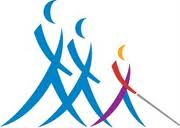 